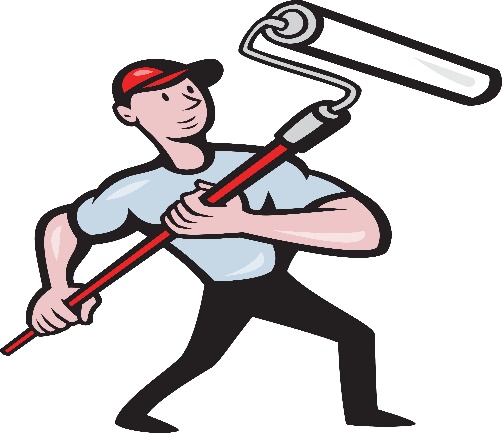 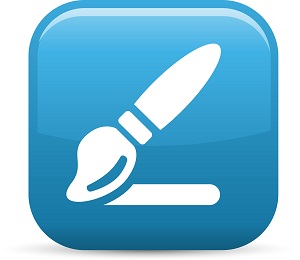 AREA / ROOM 1COSTSQUARE FEETDOORS/WINDOWS/OTHER TRIM ITEMSNAIL PATCHESHOLES < DIME CIRCLE HOLES – LARGEMOVE/COVER FURNITUREPAINTROLLERS, BRUSHES, TAPE, ETC..AREA / ROOM 2COSTDOORS/WINDOWS/OTHER TRIM ITEMSNAIL PATCHESHOLES < DIME CIRCLE HOLES – LARGEMOVE/COVER FURNITUREPAINTROLLERS, BRUSHES, TAPE, ETC..AREA / ROOM 3COSTDOORS/WINDOWS/OTHER TRIM ITEMSNAIL PATCHESHOLES < DIME CIRCLE HOLES – LARGEMOVE/COVER FURNITUREPAINTROLLERS, BRUSHES, TAPE, ETC..COMMENTS & NOTESCOMMENTS & NOTESCOMMENTS & NOTESPAINTER’S BUSINESS INVOICE FORMCLICK AND TYPE TO REPLACEWITH BUSINESS NAME YOUR WEBSITE ADDRESS HERE